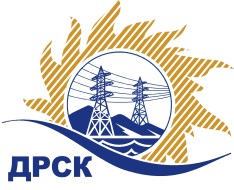 Акционерное Общество«Дальневосточная распределительная сетевая  компания»Протокол процедуры вскрытия поступивших конвертов с заявками участников на переторжкуСПОСОБ И ПРЕДМЕТ ЗАКУПКИ: Открытый электронный запрос предложений на право заключения Договора на поставку Лот № 1 «Трансформаторы напряжения (антирезонансные)».  Закупка 104 раздел 1.2, 2.2.2. ГКПЗ 2017ПРИСУТСТВОВАЛИ: 3 члена постоянно действующей Закупочной комиссии 2-го уровня. Информация о результатах вскрытия конвертов:В адрес Организатора закупки не поступило ни одной заявки на участие в  процедуре переторжки.Вскрытие конвертов было осуществлено в электронном сейфе Организатора закупки на Торговой площадке Системы www.b2b-energo.ru. автоматически.Дата и время начала процедуры вскрытия конвертов с предложениями на участие в переторжке: 09:00 часов (московского времени) 13.01.2017 г.Место проведения процедуры вскрытия конвертов с заявками на участие в переторжке: Торговая площадка Системы www.b2b-energo.ru.В конвертах обнаружены заявки следующих участников:Ответственный секретарь Закупочной комиссии 2 уровня  		                                                               М.Г. ЕлисееваЧуясова Е.Г.(416-2) 397-268chuyasova-eg@drsk.ru.124/ МТПиР -Пг. Благовещенск13  января  2017 г.№п/пНаименование Участника закупки и его адресОбщая цена заявки до переторжки, руб. без НДСОбщая цена заявки после переторжки, руб. без НДСООО "Энергия-М" (182113, г. Великие Луки, ул. Строителей, д. 10)5 775 000,00 5 775 000,00 (участник не принимал участия в переторжке)2.ООО "ВЭО" (680000, г. Хабаровск, ул. Дзержинского, 65, оф. 512)6 345 000,00 6 345 000,00 (участник не принимал участия в переторжке)